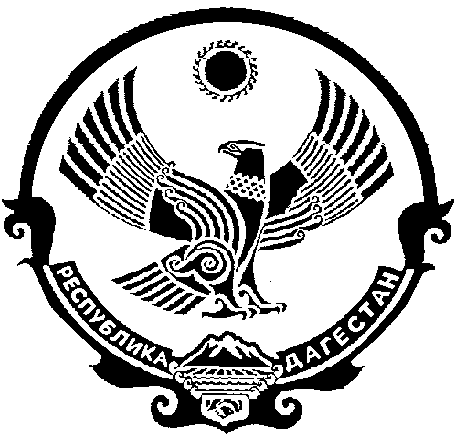 АДМИНИСТРАЦИЯ МУНИЦИПАЛЬНОГООБРАЗОВАНИЯ «БЕЖТИНСКИЙ УЧАСТОК»368410, Республика Дагестан, Цунтинский район, с. Бежтат.:(872 2)55-23-01, 55-23-02, ф. 55-23-05, bezhta-mo@mail.ru,  admin@bezhta.ru  ПОСТАНОВЛЕНИЕ 27 января 2016г.             с. Бежта             №13-уОб утверждении Плана работы Администрации МО «Бежтинский участок» на 2016г. Глава МО «Бежтинский участок»П О С Т А Н О В Л Я Е Т:Утвердить прилагаемый План работы Администрации МО «Бежтинский участок» на 2016г. Поручить управделами Администрации МО «Бежтинский участок» (Магомедов М.М.)  ежеквартально подготовить информации о состоянии хода выполнения Плана работы Администрации МО «Бежтинский участок» на 2016г.              Глава МО «Бежтинский участок»                                           Т. Нажмудинов  Утвержден постановлением главы МО «Бежтинский участок»           от 27 января 2016г. №13-у  Планработы Администрации МО «Бежтинский участок» на 2016г.№ п/пСодержание организационно – оперативных мероприятийСроки исполненияОтветственныеОбсудить и анализировать итоги (отчеты) работы структурных подразделений Администрации за 2015г. Январь - февральНажмудинов Т.Р.Султанов Ш.С.Амилов Ш.М.Мусаев М.М.Утвердить планы работы структурных подразделений Администрации МО «Бежтинский участок» на 2016г.22-31 января Нажмудинов Т.Р.Султанов Ш.С.Амилов Ш.М.Мусаев М.М. Провести собрания (сходы) в МО СП и трудовых коллективах по мере необходимости (по графику) В течение года Глава МО,  заместители,Амирова З.А.Провести еженедельные: планерки по понедельникам-9 ч., оперативки по пятницам- 9ч. В течение годаГлава МО, заместителиПроводить мероприятия по выполнению и реализации конструктивных предложений и критических замечаний, высказанных гражданами на собраниях  трудовых коллективов и сходах джамаатовВ течение года Службы по реализацииПодготовить (проводив слушание) и внести на рассмотрение и утверждение Собрания депутатов МО «Бежтинский участок» проект бюджета на 2016 годЯнварь Нажмудинов Т.Р.Юсупов А.А.Обновить составы постоянных комиссий Администрации МО «Бежтинский участок»Январь Нажмудинов Т.Р.Магомедов М.М.Согласно Единого календаря общеучастковых мероприятий на 2016г. подготовить и провести праздничные мероприятия Нового года, 23 февраля, 8 марта, 1 мая, 12 июня, 4 ноября, (по утвержденным планам) В течение годаПостоянная  комиссия,Мусаев М.М.Султанов Ш.С.Курбанова Дж. А.Подготовить и провести торжественные мероприятия, посвящённые 71-годовщине  Победы в ВОВ и 25-летию образования МО «Бежтинский участок»9 мая 2016г. 8 октября 2016г.Мусаев М.М.Султанов Ш.С.Курбанова Дж. А. постоянная  комиссия10.Подготовить и провести «День кунака» среди сельских поселений МО «Бежтинский участок»8-9 октября 2016г.Мусаев М.М.Шахбанова П.М.Амирова З.А.Главы МО СП11.Провести фестиваль детского творчества «Мой очаг – родной Дагестан»Октябрь Отдел образования,Директора СОШ, ДШИ12.Провести раз в месяц заседания Коллегии Администрации (по отдельному плану) Последний четверг каждого месяца Нажмудинов Т.Р.Магомедов М.М.13.Отмечать и провести профессиональные праздники в трудовых коллективах  учреждений и организаций МО «Бежтинский участок» Согласно единого календаря участковых мероприятий Глава МО, зам. главы по кураторству,руководители учреждений и организаций 14.Провести в с. Качалай выездное совещание по вопросам функционирования и производственной деятельности колхозов «Бежтинский» и «20 партсъезда»Апрель - майНажмудинов Т.Р.Шейхмагомедов Р.Х.15.Провести  августовское совещание учителей участка 25-28 августа Нажмудинов Т.Р.Мусаев М.М. Шахбанова П.М.16.Провести участковые конкурсы чтецов Октябрь Центр библиотечной системы17.Выявление и постановка на учет несовершеннолетних и семей, находящихся в социально – опасном положении, а также детей, оставшихся без попечения родителейПостоянно Служба опеки и попечительства 18.Открытие «Года гор» в МО «Бежтинский участок» (праздничный концерт)I-квартал 2016г.Отдел культуры19.Конкурс патриотической песни «С песней к Победе», «Журавли над Россией», посвященный ко  Дню Победыапрель 2016г.ЦТКНР20.Зональный фестиваль национальной песни «Голос гор», организация этновыставки и национальной кухни на площади перед Администрацией с приглашением коллективов Тляратинского, Хунзахского, Шамильского и Цунтинских районовСентябрь 2016г.ЦТКНР21.На примерах Героев России-земляков А.Курбанова и М.Сулейманова организовать уроки мужества «Культура против террора и насилия» для молодежи участкаВ кв.один разЦТКНР22.Постоянно  дать информацию о проводимых мероприятиях в местную газету «Бежтинский вестник» и разместить на сайте Администрации ежеквартальноРуководитель проводимого мероприятия,Билдоева М.А.23.Организовать праздник «Первой борозды» совместно с Бежтинской СОШ1-2 мая 2016г.БСОШ и ЦТКНР24.На заставе с.Бежта им.Героев России-земляков А.Курбанова и М.Сулейманова организовать выезд с концертной программой, посвященной «Дню пограничника»28.05.2016г.ЦТКНР со школами участка25.В честь 25-летия образования МО «Бежтинский участок»  организовать зональный фестиваль «Песни и танцы моего народа» ( по утвержденному положению)9.10.2016г.Администрация МО «Бежтинский участок», отдел культуры26.Участие коллектива в Международном фестивале традиционной культуры «Цамаури» в Тляратинском районеIII-кв.2016г. (по приглашению)Ф/А «Бежта»27.Участие коллектива ЦТКНР в Международном фестивале фольклора и традиционного искусства «Горцы»II-кв. с 5 по 11 июнь 2016г. (по приглашению)Ф/А «Бежта»28.Организовать выездные концерты в населенных пунктах МО «Бежтинский участок» под эгидой «Культура против террора»Май месяц 2016г.Коллектив ЦТКНР29.Провести муниципальные предметные олимпиады В течение учебного годаОтдел образования,ИМЦ30.Подготовится к летней оздоровительной компании. Принять меры и обеспечить организацию отдыха, оздоровления и занятости детей Бежтинского участка в 2016г.Апрель-май 2016г.Мусаев М.М.Отдел образования, спец.комиссия31.Неделя аварского языка и письменности с подведение итоговМарт  2016г.ИМЦ32.Смотр - конкурс школьных музеев, уголков «Боевой славы»Апрель 2016г.Отдел образования33.Организация и проведение праздника «Последний звонок»Май 2016г.Кураторы школ, директора ОУ34.Рассмотреть  отчет об итогах работы  МКУ «Отдел образования»  в 2015-2016 учебном году На специальном совещанииМусаев М.М.Шахбанова П.М.35.Разрешить все вопросы  открытий МФЦ, ясли-садиков  в  с. Хашархота и с.НахадаАпрель – август Служба строительства и управления имуществом 36.Провести межрайонный турнир по вольной борьбе памяти Героев России Курбанова А.Ш. и Сулейманова М.С. Июль Магомедов М.М. – гл. спец. по спорту, туризму и делам молодежи37.Провести весеннюю Спартакиаду по видам спорта  в честь 25-летия  МО «Бежтинский участок» 8-9 мая Магомедов М.М. – гл. спец. по спорту  и делам молодежи38.Провести осеннюю  Спартакиаду по видам спорта в честь 25-летия МО «Бежтинский участок»Сентябрь – октябрь Магомедов М.М. – гл. спец. по спорту  и делам молодежи39.Участие в подготовке и проведении районного турнира памяти по ушу – сандо Р. Матиева, проведение республиканского турнира по вольной борьбе памяти Ш. Нажмудинова, всероссийского турнира по борьбе самбо в честь 5-ти кратного чемпиона мира Г. Хайбулаева По срокам календарных планов Служба по спорту  и делам молодежи40.Содействовать подготовке и проведению выборов, оперативно решать все вопросы, возникающие в процессе их подготовки Январь -сентябрь Амилов Ш.М.41.Провести подписку на газету «Бежтинский вестник», довести число до 500  подписчиков В течение года Абдулпатахова Л.Н. 42.Организовать в 2016г. выпуск 24 номеров газеты «Бежтинский вестник»  2 раза в месяц Абдулпатахова Л.Н. 43.Ежеквартально анализировать поступление налоговых платежей 4 раза  в году Юсупов А.А.44.Провести анализ социально-экономического положения участка за 2015 год. и мониторинг исполнения прогноза 2016год.До 01. 03.2016г.Рамазанов М.К.45.Подготовить и рассмотреть отчет о социально-экономическом развитии участка (по форме макет участка) за 2015г. и задачи на 2016г.Март Отдел экономики46.Подготовка предварительных итогов социально-экономического развития участка за истекший период текущего года и прогноз социально-экономического развития на трехлетний период, представить  на одобрение Собрания  депутатов участкаДо15 октябряОтдел экономики47.Разработка прогноза социально-экономического развития участка на 2016-2017годы:-сбор и свод прогнозных показателей по предприятиям; расчеты основных бюджетообразующих показателей;-согласование бюджетообразующих показателей в Министерстве экономического развития      Республики Дагестанв сроки, установленные Министерством экономического развития РДОтдел экономики48.Разработка стратегии социально-экономического развития Бежтинского участка до 2020 годав сроки, установленные Министерством экономического развития РДОтдел экономики49.Обеспечить взаимодействие органов МС  участка с бизнесомв течение годаАдминистрации участка и поселений50.Проведение организационных мероприятий по сбору информации к заполнению Паспортов социально-экономического развития поселений МО «Бежтинский участок»апрель-майОтдел экономики51.Подготовка и сдача Паспортов социально-экономического развития на период до 2016года.в сроки, установленные Министерством экономического развития РДОтдел экономики52.Предоставление статистической отчетности формы        1-МО «Сведения об объектах и инфраструктуры муниципального образования» за 2015 годДо 1 июняОтдел экономики53.Предоставление отчетности формы      1-администрация «Сведения о муниципальных образованиях»До 1 апреляСпециалист  по работе с территориями МО СП-Амирова З.А.54.Мониторинг реализации муниципальных целевых программ.Мониторинг реализации республиканских программ  с участием администрации участкаЕжеквартальноПо полугодиямРамазанов М.К.55.Подготовка отчетов о реализации приоритетных  проектов развитиядо 15 числа месяца, следующего за отчетным кварталомОтветственные по направлениям 56.Подготовка информации о реализации инвестиционных проектов и улучшению инвестиционного климата участкадо 15 числа месяца, следующего за отчетным кварталомОтдел экономики57.Формирование и согласование налогооблагаемой базы участка и собственных доходовв сроки, установленные Министерством экономического развития РДМинистерство экономического развития РД58.Организация и проведение заседаний комиссии по обеспечению поступлений налоговых и неналоговых доходов в бюджет, завершить инвентаризацию земельных участков и их межеваниев сроки согласованные МРИ №11 ФНС в установленные Администрацией участкаНажмудинов Т.Р.Рамазанов М.К.Шейхмагомедов Ш.Х.60.Работа по формированию кадастра объектов недвижимости, по средствам ПК, получения всеми «зеленок»в течение годаАдминистрация участка61.Установление лимитов потребления электро -  и теплоэнергии, ГСМ юридическим лицам, финансируемых из участкового бюджетав сроки установленные администрацией участкаОтдел экономики62.Рассмотреть поступившие материалы об административных правонарушенияхВ течение годаХабибов М.Х.Гасангаджиев Г.Р.63.Провести:-первенство по кроссу среди молодежи -первенство по волейболу среди взрослых-участковую спартакиаду молодежи до призывного возраста -первенство по легкой атлетике и нац.видам спорта среди взрослых и учащихся-первенство по футболу среди взрослых и школьников -первенство по футболу среди взрослых  на приз главы МО в с.Каратюбе-первенство среди юниоров 16-17 лет и взрослых по АРМ спорту-футбольный турнир, посвященный памяти сотрудников полиции ФевральМарт Апрель Апрель Май Май Март 7-8 июняГлавный специалист по спорту и делам молодежи 64.Обеспечить соблюдение всеми учреждениями, организациями и населением МО «Бежтинский участок» экологического законодательства, санитарных, санитарно-противоэпидемических правил в течение всего года  Халитов И.М.  65.Провести вечер памяти в честь Народной поэтессы Фазу АлиевойЯнварь МЦБС66.Провести вечера:-Женщины в жизни поэтов-Стихи о войне «Нам нужна одна победа»-Памяти героев России М.Сулейманова А.Курбанова-Женщины - передовики труда участка Апрель 5 мая26 мая 24 ноябряМЦБС67.Организовать фотостенд «Уголки родного края»Сентябрь-октябрьМЦБС68.Обеспечить проведение выездного приема граждан МО «Бежтинский участок» членом Правительства РД Умаханов С.Д.-министр транспорта, энергетики и связи РД  Июль 2016г.Нажмудинов Т.Р.Магомедов М.М.69.Подготовить и опубликовать на сайте Администрации МО «Бежтинский участок» ежемесячные отчеты о работе по рассмотрению жалоб, обращений гражданДо 5 числа следующегомесяцаАмирова З.А.70.Создать единый сайт (WEB- решения) Администрации МО «Бежтинский участок»В течение годаМагомедов М.М.Билдоева М.А.71.Материально – хозяйственное, санитарное и транспортное обеспечение деятельности, создание условий для эффективной работы Администрации участка: - провести субботники по уборке прилегающей территории;- провести медосвидетельствование и осмотр всех работников;-заготовить своевременно сухие  дрова на зиму в необходимом количестве;-приобрести  мебель,  компьютеры железные шкафы, сейфы  и другое оборудование для служебных кабинетов и зала заседания;-рассмотреть и установить  порядок обеспечения дежурного автотранспорта.апрель март июль – август май январь – февраль Нажмудинов Т.Р.Магомедов М.М. Кальянов А.М. 